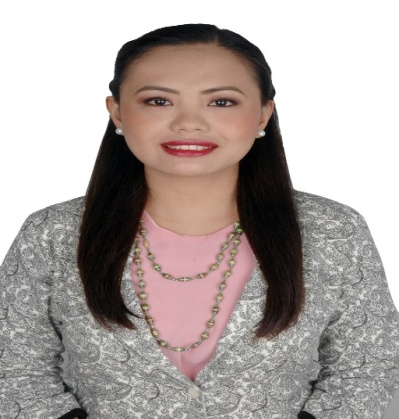 Divine 
Email Add: divine.380854@2freemail.com OBJECTIVEIntend to build career at leading corporate of hi-tech environment with committed and dedicated people who will helpme to explore my self and realize my potential. Willing to work as a key player in  player in a challenging and creative environment.SKILLS AND STRENGHTSComputer literate, competent in MS office and windows based computers.Well developed communication skills.Flexible with schedule and department shiftingAbility to work under pressure and perform tasks with minimal supervision.Dedicated self starter with the ability to multi-task and identify assess and resolve problems quickly and effectively.Always wanting to improve and move higher within the company structure.
PERSONAL DATA
Age:    				29
Date of Birth:    		May 22, 1988
Gender:   			Female
Civil Status:    			Single
Height:    			160.06 cm
Weight:   			 60 kg
Nationality:   			 Filipino
Religion:   			 Christian - Catholic


WORK EXPERIENCE:Position:			TEAM MEMBER/CASHIERDuration: 			May 2016-May 09, 2018Company: 			Pizza Hut (EDI)Company Industry: 		Food and Beverage ServicesLocation: 			Um Suquim St., Jumera 3 DubaiJob description:		Built rapport with guestExecute standard sequence of service in dinningKnowledge in cash handling and billing using POSPosition:    			TRAINER
Duration:    			Jan 8, 2008-May 2015
Company:   			BUSINESS & ENGINEERING SCHOOL OF TECHNOLOGY
Company Industry:    		Education & Training Services
Location    			POBLACION CENTRO TABUK KALINGA
Department:    			TOURISM
Job Description:    		Develops training curriculum and learning materials;
				Packages learning/training materials;
Facilitates training and events relative to Green TVET;
Conducts researches and studies;
Prepares, analyzes and evaluates researches and program:
Prepares and submits required report;
Markets programs services;
Serves as tour guide; and 
Performs other functions as may be assigned.
EDUCATION
Education Level:    		Vocational Diploma / Short Course Certificate
Education Field:    		Education/Teaching/Training    
Course:   			Bachelor of Elementary Education    
School/University:    		KalingaApayao State College


LICENSES/CERTIFICATIONS:

  TRAINERS METHODOLOGY COURSE        Mar 23, 2013
 FOOD AND BEVERAGES NC III     Sep 27, 2012
 BARTENDING NC II     Nov 28, 2010 FOOD AND BEVERAGE SERVICES NC II      Nov 27, 2010 HOUSEKEEPING NC II   	Feb 28, 2009BARISTA      	April 30, 2009


TRAININGS/SEMINARS	
Date:		Jan. 7 2013   
Topic/Course Title:    		TRAINERS METHODOLOGY COURSE
                                               TESDA Bagiuo
                                               Baguio City School Of Arts and Trades
Date:				Sep. 10, 2012- Sep 28, 2012    TRAINERS SKILLS UPGRADING PROGRAM (National Level)
NATIONAL TVET TRAINERS ACADEMY 
BAGUIO CITY SCHOOL OF ARTS AND TRADES